GEOGRAFIA – REGIÃO SUL  	A região Sul é a terceira mais populosa do país. Sua população é de aproximadamente 28 milhões de habitantes. Economicamente, é a segunda região mais importante do Brasil, com destaque para os setores agrícola e industrial. Observe no mapa abaixo quais são os estados e as principais cidades da região Sul.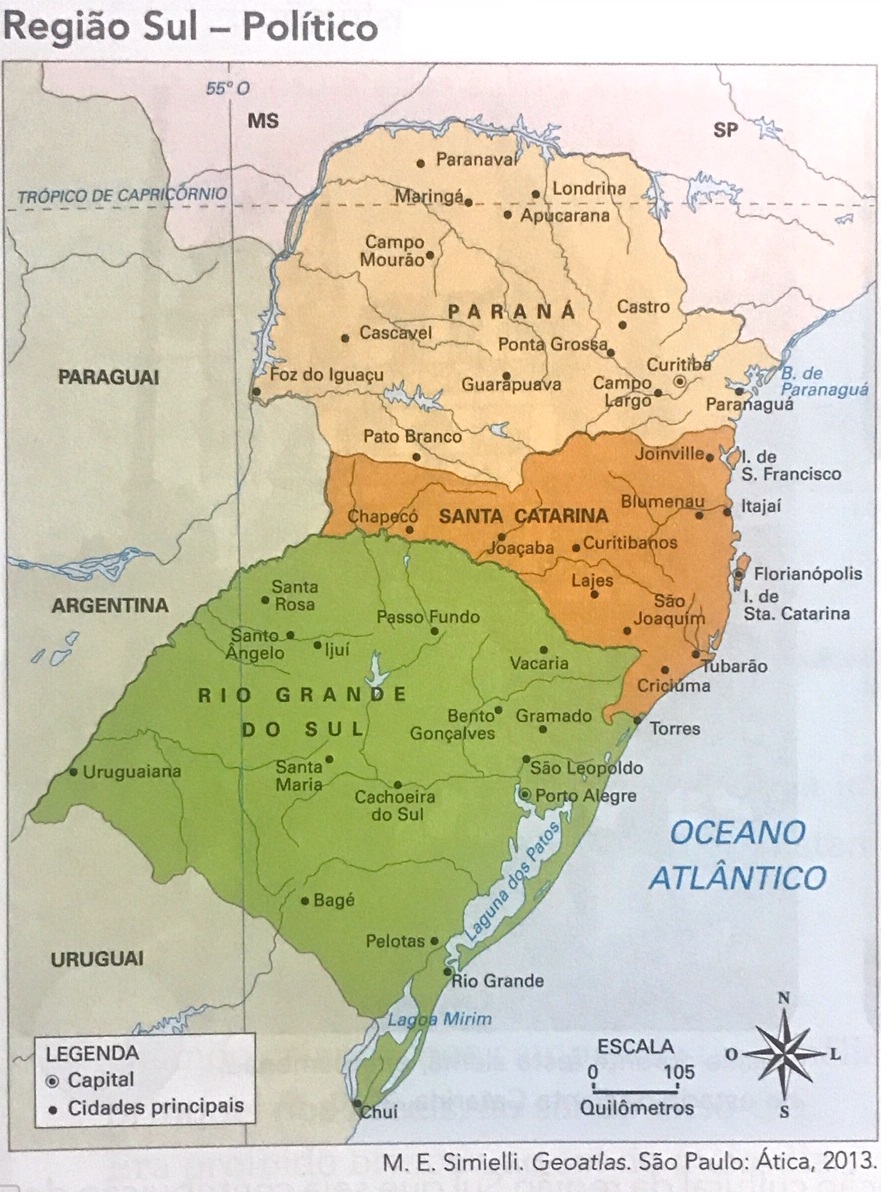 	A região Sul recebeu grande número de imigrantes europeus para trabalhar na lavoura. Hoje ainda seus descendentes se dedicam à agricultura, mas também à produção industrial e ao comércio. 	Nessa região predomina a população branca, descendente principalmente de imigrantes alemães e italianos. 	A cultura brasileira recebeu contribuições desses imigrantes europeus. Isso pode ser visto na alimentação, nas festas, no modo de falar, nas construções. 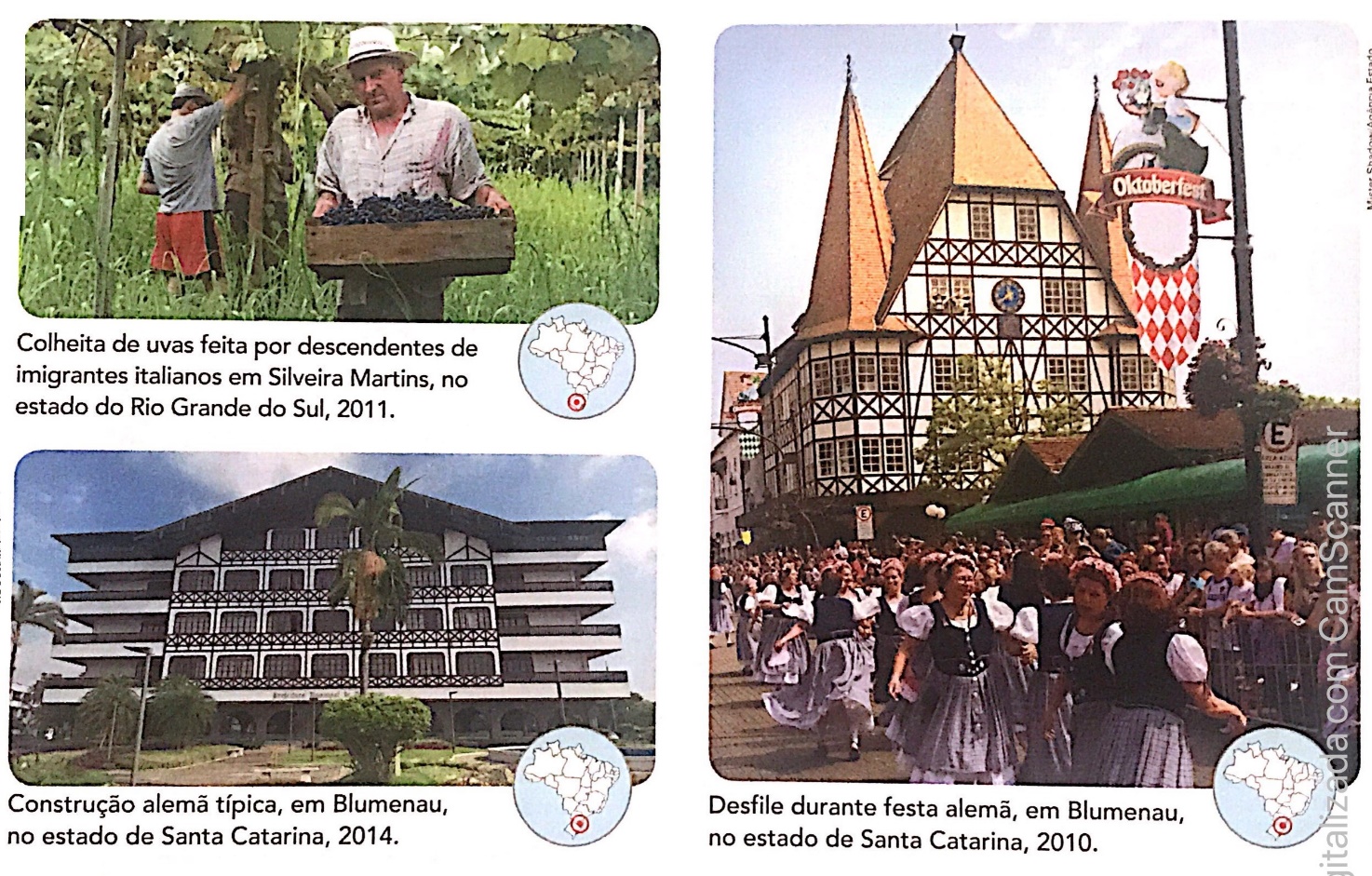 Quais são os estados que se localizam na região Sul?Pesquise e cite alguma manifestação cultural da região Sul que seja contribuição dos imigrantes europeus. Elabore um resumo com informações sobre a região Sul. 